Ибрагимова Гюлнара  ДаировнаКлассный час на тему: «Мы – за здоровый образ жизни!»Цели:- привитие интереса к здоровому образу жизни;- воспитание способности правильного выбора между здоровой пищей, культурным отдыхом и вредными привычками.Задачи:1. Воспитательные:1.1. Воспитать культуру сохранения и совершенствования собственного здоровья1.2. Воспитать негативное отношение к вредным привычкам2. Развивающие:2.1. Сформировать привычку правильно питаться и соблюдать режим питания2.2. Выработать навыки выбора правильных продуктов питания и составления ежедневного рациона3. Образовательные:3.1. Познакомить детей с принципами здорового образа жизни на материалах современных исследований3.2. Повышать активность учащихся на уроке3.3. Работать над сознательным усвоением материала.Форма: круглый стол.Оборудование:листы, клей, вырезки, карандаши для создания коллажей; набор «Составь пословицу», тесты; буклеты для «экспертов» (пирамида правильного питания, витамины); схема «Дом здоров                               Ход классного час:	Эпиграф: Когда нет здоровья, молчит мудрость, не                                                 может расцвести искусство, не играют силы,                                                  бесполезно богатство и бессилен разум.                             /Древнегреческий историк Геродот
                                             
        Учитель: Здравствуйте, дорогие ребята, гости!Закройте глаза и представьте, что ярко светит солнышко, перед вами огромный  океан небесно-синего цвета, и  мы с вами на острове, где сбываются все мечты .Каждый из вас может выбрать из списка только одну мечту: Любовь, Дружба, Здоровье, Богатство, Семья, Счастье. Выбор за вами! (ребята по очереди говорят, что они выбирают). Подводится итог, что и сколько выбрали ребята.Все, что вы выбрали, конечно, очень важно, но вы согласитесь, что без здоровья не может быть, ни любви, ни богатства, ни счастья (обратить внимание на эпиграф).Здоровье  - бесценное достояние не только каждого человека, но и всего общества.Как мы приветствуем друг друга при встрече?Здравствуйте!
 – А для чего люди здороваются? – желают друг другу здоровья. Давайте еще раз поприветствуем, друг друга и пожелаем всем здоровья.– В разных странах люди по разному приветствуют друг друга.таджикской семье хозяин дома, принимая гостя, пожимает протянутую ему руку двумя своими в знак уважения.В Замбези – хлопают в ладоши, приседая.Эскимосы, приветствуя друг друга, потирают свой нос о нос друга.Японцы, делают поклоны.Тибетцы, здороваясь, снимают головной убор правой рукой, а левую руку они закладывают за ухо и при этом еще высовывают язык.И я очень рада видеть вас – веселых, бодрых, здоровых.Умение вести здоровый образ жизни – признак высокой культуры человека, его образованности, настойчивости, воли.
Как много народных пословиц о здоровье.ДОПОЛНИ ПОСЛОВИЦУБереги платье снову, а здоровье… (смолоду.)- Чистота - половина… (здоровья.)- Болен – лечись, а здоров… (берегись.)- Двигайся больше – проживёшь… (дольше.)- Забота о здоровье – лучшее…(лекарство.)- Здоровье сгубишь – новое…(не купишь)- В здоровом теле …(здоровый дух.)А сейчас мы с вами проведем небольшое тестирование о своем здоровье, вам предлагается перечень утверждений, каждое из которых требует ответа «да» или «нет». Эта информация будет полезна, прежде всего,                                                 1. У меня часто плохой аппетит.2. После нескольких часов работы у меня начинает болеть голова.3. Часто выгляжу усталым и подавленным, иногда раздраженным и угрюмым.4. Периодически у меня бывают серьезные заболевания, когда я вынужден несколько дней оставаться в постели.5. Я почти не занимаюсь спортом.6. В последнее время я несколько прибавил в весе.7. У меня часто кружится голова.8. В настоящее время я курю.9. В детстве я перенес несколько серьезных заболеваний.10. У меня плохой сон и неприятные ощущения утром после пробуждения.За каждый ответ «да» поставьте себе по 1 баллу и подсчитайте сумму.Результаты.1-2 балла. Несмотря на некоторые признаки ухудшения здоровья, вы в хорошей форме. Ни в коем случае не оставляйте усилий по сохранению своего самочувствия.3-6 баллов. Ваше отношение к своему здоровью трудно назвать нормальным, уже чувствуется, что вы его расстроили довольно основательно.7-10 баллов. Как вы умудрились довести себя до такой степени? Удивительно, что вы еще в состоянии ходить и работать. Вам немедленно нужно свои привычки, иначе…Посмотрите результаты и сделайте для себя выводы.Конечно, вы вправе не согласиться с данной интерпретацией результатов, но лучше давайте задумаемся о своем образе жизни и выделим основные правила здорового образа жизни.Если мыслить образно, то ваше здоровье можно представить в виде дома, который сейчас постепенно строит каждый из вас. Каким он будет - красивым, покосившимся или крепким и долговечным? Давайте попробуем построить дом нашего здоровья вместе.Что на ваш взгляд составляет фундамент здоровья? (Учащиеся высказывают своё мнение).Это – наследственность.Далее подвести учащихся к пониманию, что питание и соблюдение режима дня – следующие уровни, а «крышей дома» является – образ жизни.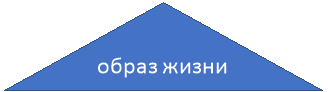 Физкультминутка.Разные народы во все времена искали способы продлить жизнь, или поправить здоровье. Очень в этом преуспели китайские врачи и целите. Они полагали, что многие болезни модно лечить, воздействую на определенные точки.А есть еще один способ быстрого снятия стресса - сильно потереть ладони (показывает).О здоровье индийский йогов вы тоже слышали многое. Давайте попробуем что-нибудь сделать как они.«Отдай честь!»Отдай честь правой рукой, а левую одновременно вытянуть вперед с оттопыренным большим пальцем, сказав при этом: «Во!»Затем хлопнуть в ладоши и проделать то же самое, но быстро сменив руки. А самое хорошее средство уберечься от стресса - улыбка, хорошее настроение.А теперь Слово предоставляется экспертам, которые занимались поиском информации о влиянии наследственности на здоровье человека.1 ученик: По мнению учёных, от10 до 20 процентов здоровья заложено в нас генетически, 20 процентов зависит от окружающей среды, 5-10 процентов от развития медицины, а на 50 процентов здоровье зависит от нас самих. Без здоровья очень трудно сделать жизнь интересной и счастливой.2 ученик:Доказано, что более половины всех болезней взрослых приобретены в детские годы. Причём наиболее опасный возраст - от рождения до 16 лет. Сбережённое и укреплённое в детстве и юности здоровье позволит жить долго и активно, даст возможность выбрать профессию по душе и призванию, не ограничивая выбор состоянием здоровья.Не зря говорят: я – то, что я ем. Слово предоставляется творческой группе учащихся «Секреты питания».1 ученикПравильное питание — основа здорового образа. При здоровом питании снижается заболеваемость, улучшается психологическое состояние , поднимается настроение, а самое главное — повышается работоспособность и интерес к учебной деятельности. Знали ли вы, что В 0,33 л. Pepsi-Cola содержится 8 кусков сахара. Мало, кто стал бы пить такой сладкий чай. Все эти углеводы откладываются в жировые складки и способствуют развитию диабета. В диетические газировки для минимизации калорий добавляют различные подсластители. Самый опасный из них - белок аспартам. Он в 200 раз слаще сахара, вызывает разные болезни. Именно подсластители являются главными секретами газированной воды - они не утоляют жажду, а наоборот вызывают аппетит.2 ученикМы хотим вас познакомить с пирамидой правильного питания. Основой нашего рациона должны быть злаки, фрукты и овощи, как дополнение – мясо, рыба. А масло, жиры и сахар мы должны употреблять в ограниченном количестве.Учитель.Теперь поговорим о беде нашего класса – массовом поедании чипсов, сухариков и т.д. Но вы должны знать, что вкусовые качества чипсов и сухариков достигаются за счет применения различных ароматизаторов (правда производители почему-то называют их специями).Известны коды пищевых добавок, которым по воздействию на организм человека можно дать следующие характеристики: (распечатать каждому, дать упаковки от чипсов и найти в составе)Запрещенные – Е103, Е105, Е111, Е121, Е123, Е125, Е126, Е130, Е152.Опасные – Е102, Е110, Е120, Е124, Е127.Подозрительные – Е104, Е122, Е141, Е150, Е171, Е173, Е180, Е241, Е477.Ракообразующие – Е131, Е210-217, Е240, Е330.Вызывающие расстройство кишечника – Е221-226.Вредные для кожи – Е230-232, Е239.Вызывающие нарушение давления – Е250, Е251.Провоцирующие появление сыпи – Е311, Е312.Повышающие холестерин – Е320, Е321.Вызывающие расстройство желудка – Е338-341, Е407, Е450, Е461-466Учитель. Мы поговорили с вами о неправильном питании, а теперь поговорим о продуктах, которые полезно есть, чтобы оставаться здоровым. Слово нашим экспертам в области витаминов.Ученик 1.Этот витамин улучшает зрение, способствует росту, повышает сопротивляемость организма к заболеваниям, оздоравливает кожу. Это Витамин А. Он содержится в помидорах, тыкве, редисе, моркови, сыре.Ученик 2.При недостатке витамина С у детей появляется бледность, ухудшается аппетит, они медленно прибавляют в весе, быстро устают, усиливается восприимчивость детей к инфекционным заболеваниям. Витамин С содержится в луке, горохе, лимоне, картошке, апельсине, яблоках, квашенной капусте. Ученик 3.Если витамина D будет недостаточно, организм ребенка станет плохо усваивать кальций и фосфор, содержащийся в пище, кости его станут размягчаться, искривляться.Чтобы пополнить запасы витамина Д в организме, нужно употреблять в пищу рыбий жир, сливочное масло, яйца, рыбу.Учитель. Слово предоставляется творческой группе учащихся «Секреты режима дня».1 ученикСон очень положительно влияет на организм человека. Много споров вокруг того, сколько же надо спать человеку? Раньше утверждалось, что ребенок - 10-12 часов, подросток – 9-10 часов, взрослый – 8 часов. Сейчас многие приходят к мнению, что это все индивидуально. Но главное – человек не должен чувствовать усталость после сна и быть бодрым весь день.2 ученикА как же труд? Чередование труда и отдыха необходимо. По Статистике сидячий образ жизни – это одна из ведущих 10-и причин смерти и инвалидности во всем мире. Дефицит физической активности – это причина 2-х миллионов смертей в год. Менее 30% молодежи ведет активный образ жизни, достаточный для того, чтобы в будущем сохранить свое здоровье. Спорт увеличивает продолжительность жизни.3 ученикУстановлено, что лица, занимающиеся спортом 5 раз в неделю, живут на 4 года дольше чем те, кто обращается к спорту изредка. Только спорт способен привести вашу жизнь в движение, а где движение – там и здоровье.Учитель. Спасибо нашим экспертам"Я верю, – говорил еще в прошлом столетии великий биолог, иммунолог Илья Мечников – что для каждого человека 120 лет – это должен быть не возраст. Купить здоровье нельзя, его можно только зарабатывать собственными постоянными усилиями. Лишь настойчивая работа над собой позволит каждому сделать себя энергичным долгожителем".Теперь давайте поговорим о крыше «нашего домика здоровья».Перед вами лежат листы бумаги, карандаши, вырезки. Подготовьте пожалуйста в группах ваши правила правильного образа жизни, которые помогут вам сохранить ваше здоровье. Придумайте короткие стихи.Подведение итогов. Рефлексия. Заслушиваются выступления представителей групп.Заключительное слово учителя. Притча «О мальчике и мудреце».Режим дняПитаниеНаследственность